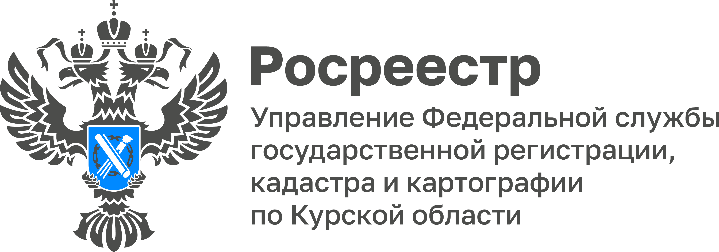 Подведены итоги всероссийской горячей линии по вопросам контроля и надзора за деятельностью саморегулируемых организацийУправление Росреестра по Курской области провело горячую линию, на которой заявителей проконсультировали по вопросам контроля и надзора за деятельностью саморегулируемых организаций арбитражных управляющих и саморегулируемых организаций кадастровых инженеров.Начальник отдела Касьянова Наталия: «Бывших работников предприятий, признанных банкротами, волнует работа арбитражных управляющих в части удовлетворения их требований по невыплаченной задолженности по заработной плате – с такими вопросами на горячую линию обратились 10 заявителей, которым даны исчерпывающие разъяснения в части включения долга по зарплате как в состав текущих платежей, так и в реестр требований кредиторов; разъяснен порядок и очередность удовлетворения требований в соответствии со статьей 134 Федерального закона №127-ФЗ «О несостоятельности (банкротстве).  При наличии оснований полагать, что арбитражный управляющий не исполняет обязанности, установленные законодательством о несостоятельности (банкротстве), Курский Росреестр рекомендует обращаться с жалобой на действия арбитражного управляющего в Управление Росреестра по Курской области».   Начальник отдела Анна Ильина: «Как выбрать кадастрового инженера,  какие документы он оформляет, несет ли какую-либо ответственность за свои действия?» - с таким вопросом на горячую линию обратилось 5 курян.  Курский Росреестр рекомендует проверять сведения о кадастровом инженере перед заключением договора на выполнение работ. Сведения о кадастровых инженерах содержатся в реестрах членов саморегулируемых организаций кадастровых инженеров, публикуемых на их официальных сайтах в сети «Интернет», а также в государственном реестре кадастровых инженеров, размещенном на официальном сайте Росреестра.      Кадастровые инженеры оформляют межевой план – при подготовке документов для постановки на учет одного или нескольких земельных участков, учета изменений или учета части земельного участка; технический план – при подготовке документов для постановки на учет здания, сооружения, помещения, машино-места, объекта незавершенного строительства или единого недвижимого комплекса, учета его изменений или учета его части и акт обследования – при подготовке документов для снятия с учета здания, сооружения, помещения, машино-места или объекта незавершенного строительства.      Деятельность кадастрового инженера подлежит строгому контролю со стороны саморегулируемой организации кадастровых инженеров, членом которой он является. В соответствии с федеральным законодательством за внесение кадастровым инженером заведомо ложных сведений в межевой план,  технический план или акт обследования или подлог документов, на основании которых они были подготовлены, при условии отсутствия состава уголовно наказуемого деяния, ему грозит административное наказание в виде штрафа в размере от тридцати тысяч до пятидесяти тысяч рублей или дисквалификация на срок до трех лет. Действия кадастрового инженера в рамках договора подряда на проведение кадастровых работ по оформлению межевого плана, технического плана и акта обследования могут быть оспорены в судебном порядке».